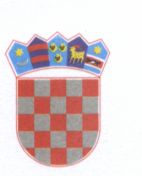        R E P U B L I K A   H R V A T S K AKOPRIVNIČKO-KRIŽEVAČKA ŽUPANIJA         OPĆINA KLOŠTAR PODRAVSKIPOPIS ČLANOVA OPĆINSKOG VIJEĆA OPĆINE KLOŠTAR PODRAVSKIPreuzimanje materijala za Izvješće općinskog načelnika za razdoblje od 1. siječnja do 30. lipnja 2023. godine Materijali su preuzeti 14. rujna 2023.  godineRBIME I PREZIME, ADRESA:POTPIS:    1.MARIJA ŠIMUNKO, Kozarevac, P. Preradovića 77A    2.MARIJAN BELEC, Prugovac,P. Preradovića 29   3.MARINKO MATANČIĆ, Kloštar Podravski, M. Gupca 12   4. ANTONIJA HALEUŠ, Kozarevac,Ulica  Dražena Horvata 2    5. MARIJANA LOVRENČEC, Budančevica, V. Nazora 26   6. LIDIJA GATALICA, Prugovac,Đurđevačka 9,   7. IVANA PAVUNIĆ, Kloštar PodravskiTrg Sv. Obitelji 4   8. MIRKO ŠANDROVČAN, Kloštar Podravski, M. Gupca 1  9. ANA JELUŠIĆ, Kloštar Podravski,Veseli Breg 89 10.BRANKO GOLUBIĆ, Kloštar Podravski, P. Preradovića 30 11.DARIJO ŠOGORIĆ, Prugovac, Borička 7 12. MIRKO DEBELJAK,  Kloštar Podravski Ulička 41/A 13. IVAN ŠIPEK, Kloštar Podravski,M. Gupca 22